OBLASTNÝ FUTBALOVÝ ZVÄZ  SENICA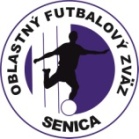 Z á p i s n i c azo zasadnutia Výkonného výboru ObFZ  konaného dňa27.11.2023  o 17,00 hod.v SkaliciPrítomní : Členovia VV –Mgr.Peter Koprla, Mgr.Dušan Koníček,Ing.Dušan Manďák, Ing.Peter Pobuda,                          Ľuboš Rybár. Ospravedlnený : Ing.Jozef  Šedivý – PN       Prizvaní :  Ing. Jozef Mikuš,M.Maca, Ing.Ján Cigánek , Ing.Ľuboš Štora, Marián Bašnár,                  Ing.Miroslav guček, Mgr.Juraj SmolárPrezenčná listina tvorí prílohu č.1.Program:1.Otvorenie, určenie overovateľov zápisnice2.Schválenie návrhu programu zasadnutia3.Kontrola uznesení4.Informácia zo zasadnutia VV ZsFZ o aktuálnom dianí vo futbal.hnutí / predseda P.Koprla/5.Schválenie výsledkov a tabuliek jesennej časti súťaž.roč.2023/ 24 (pred. ŠTK)6.HT mládeže ZsFZ 7.Diskusia8.Záver9. Koncoročné posedenie členov VV ObFZ s členmi OK ObFZ SenicaK bodu 1: Otvorenie, určenie overovateľov zápisniceZasadnutie otvoril a viedol predseda VV  Mgr.Peter Koprla, ktorý privítal prítomných členov VV, kontrolóra, sekretára zväzu a určil za overovateľov zápisnice Ing.P.Pobudua Mgr.D.Koníčka.K bodu: 2: Program zasadnutiaProgram zasadnutia VV bol zaslaný elektronickou poštou a bol prijatý bez pripomienok.Za : 5                                                               Proti : 0                     Zdržal sa : 0VV schvaľuje predložený  program  rokovania VV ObFZ.K bodu 3 : Kontrola plnenia uzneseníBod otvoril predseda VV P.Koprla, ktorý odovzdal slovo  sekretárovi zväzu.Uznesenia č. 60- 67 boli splnené.                                    Za : 5 Koprla,Koníček, Mandák, Pobuda, Rybár          Proti : 0                 Zdržal sa : 0VV berie na vedomie informáciu sekretára o kontrole plnenia prijatých uznesení.K bodu 4 : Informácia predsedu ObFZ o aktuálnom dianí vo futbalovom hnutíBod otvoril predseda VV P.Koprla, ktorý informoval o zavedení poplatku za správu konta v ISSF vo výške 0,50€ za mesiac a zaradení B družstiev do súťaží 3.a 4.líg od súťaž.roč.2025/26.Uznesenie : VV berie na vedomie informáciu predsedu o aktuálnom dianí vo futbalovom hnutí.Za : 5                                            Proti : 0                                    Zdržal sa : 0Uznesenie bolo schválené.K bodu 5 : Schválenie výsledkov a tabuliek jesennej časti súťaž.roč.2023/ 24 (pred. ŠTK) Bod otvoril predseda a dal slovo predsedovi ŠTK J.Cigánkovi,ktorý oboznámil VV s tabuľkamia výsledkami zverejnenými v ISSF.Uznesenie : VV schvaľuje výsledky a tabuľky po jesennej časti súťažného ročníka 2023-2024tak, ako ich predložil predseda ŠTK,ktoré sú zverejnené na futbalnete / obfzsenica.Za : 5                                            Proti : 0                                            Zdržal sa : 0Uznesenie bolo schválené.K bodu 6 : HT mládeže ZsFZ Bod otvoril predseda P.Koprla.Informoval členov VV o termínoch HT a potvrdil účasť našich zástupcov vo všetkých kategóriách.Uznesenie : VV berie na vedomie informáciu predsedu ObFZ Mgr.P.Koprlu o termínoch HT.Za : 5                                            Proti : 0                                            Zdržal sa : 0Uznesenie bolo schválené.K bodu 7 : DiskusiaBod otvoril predseda Mgr.P.Koprla,ktorý požiadal predsedu ŠTK, aby sa na konferencii vyžrebovali ďalšie kolá Pohára ObFZ.Do diskusie sa neprihlásil žiadny člen VV.K bodu 8 : ZáverZasadnutie VV ukončil  a poďakoval za účasť predseda VV Mgr.P.Koprla, ktorý zároveńpozval všetkých prítomných na koncoročné posedenie s predsedami a členmi odbornýchkomisií.K bodu 9 : Koncoročné posedenie členov VV ObFZ s členmi OK ObFZ SenicaPredseda privítal predsedov OK a členov OK a v krátkom príhovore poďakoval všetkýmza prácu, ktorú vykonávajú v prospech ObFZ.Zároveń poprial Veselé Vianočné sviatky a veľa zdravia v novom roku 2024.Uznesenia prijaté na zasadnutí Výkonného výboru ObFZ  dňa 27.11.2023 v Senici :68/ 2023 VV schvaľuje predložený  program  rokovania VV ObFZ.T :  27.11.2023                                                                                       Zodp.Koprla                                                                                                                         Maca                                      69/ 2023 VV berie na vedomie informáciu sekretára o kontrole plnenia prijatých                uznesení.T :  27.11.2023                                                                                          Zodp.Koprla     70/ 2023 VV berie na vedomie informáciu predsedu o aktuálnom dianí vo futbalovom hnutí.T:  27.11.2023                                                                                            Zodp. Koprla71 / 2023 VV schvaľuje výsledky a tabuľky po jesennej časti súťažného ročníka 2023-2024tak, ako ich predložil predseda ŠTK,ktoré sú zverejnené na futbalnete / obfzsenica.T : 27.11.2023                                                                                          Zodp. Koprla                                                                                                                            Cigánek                                                                                                                            Maca72/ 2023 VV berie na vedomie informáciu predsedu ObFZ Mgr.P.Koprlu o termínoch HT.T :  27.11.2023                                                                                           Zodp.Koprla                                                                                                                               Maca                                                                                                                             Spracoval :                          Miroslav Maca                                                       Mgr. Peter Koprla                           sekretár ObFZ                                                        predseda VV ObFZ Overovatelia :                          Ing. Peter Pobuda                                                   Mgr.Dušan Koníček          